DB-521变频空调控制实训考核装置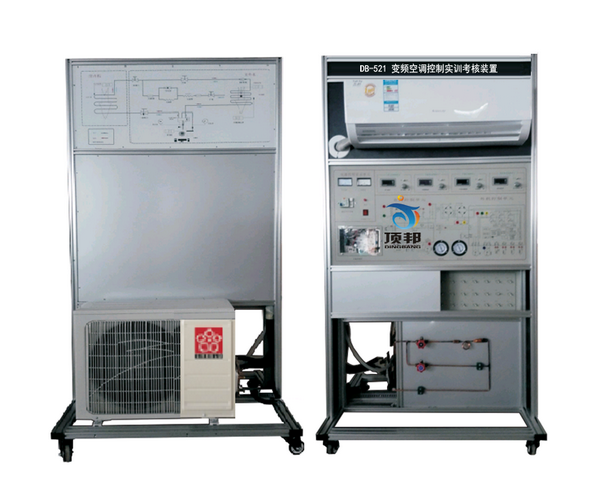 一、概述
“变频空调控制实训考核装置”是为大中专院校的制冷空调专业、各技能培训及全国职业技能鉴定部门开发设计的，适用于“制冷原理及应用”、“制冷空调技术”、“制冷空调设备维修与操作”等教学实训要求。该装置集制冷系统、电气控制系统、故障模拟系统为一体，布局合理、造型美观大方。
二、特点
1.设备由铝合金活动框架、电源台、实验仪器组等构成。前面板上丝印制完整的电气控制原理图，实验室台后印制有制冷管路原理图，变频电路全部移动到时实验台下，有机玻璃可左右移动，方便学生测量和观察。制冷管路上设置有手动阀门，和电磁故障阀门，可同时满足2人在同一实验台上完成不同的实验内容方便实训考核，装置采用单相电源供电。
2.整个变频空调系统真实完整,与市场上的变频空调总体结构、性能基本相同。具有制冷、制热、通风、除湿、温度和风速选择、定时及扫风控制、睡眠、自动等功能
3.装置直观展示了变频空调的系统结构和工作原理，便于教学演示讲解及学生对课本知识的理解掌握。配置的交流电压表、交流电流表、温度表、真空压力表以及相应的信号指示灯，使整个变频空调系统的实时工作状态一目了然；主面板中间印有电气控制系统原理图，并设有相应测试点；，屏背面可观察到整个制冷系统结构原理以及主要部件的实际物体，相应部件均有名称标识；并设有视液镜，可观察制冷剂状态
4.本实训装置设有故障模拟功能，提供室外执行部件的接线区域，开设应用性的实训项目，有较强的实训性。有利于学生将理论应用于实际，并培养学生实际操作动手能力；有利于开展技能鉴定、考核工作
5.设有电流型漏电保护装置；并有热保护器件，对压缩机进行过热、过载保护；实训强电连接导线及插座采用手枪插式全封闭结构，使用方便、可靠、防触电
三、技术参数
1.输入电源：单相三线～220V±10%50Hz
2.装置容量：＜1.5kVA
3.外形尺寸：1060cm×68cm×162cm
4.制冷剂类型：R410（由机型而定）
四、设备配置功能
实训装置由控制屏、实训桌、空调室外机组、空调室内机组、测量仪表、模拟故障检测单元、模拟故障箱等组成
1.实训台：铝合金双层亚光密纹喷塑结构，铝质面板。桌面为防火、防水、耐磨高密度板,结构坚固。，。装置背面可观察制冷系统管路的结构，前，用于模拟空调机机电气故障排除和设置。
2.故障设置故障单元，实训台左下方为故障设置单元，老师可在设置单元内设置几十个故障。
3.学生故障排除，实训台右下方为故障设置单元，学生可分析故障，检测出故障的发生单元和位置，
4.空调整机单元1套：包括热泵型分体空调所必需的一些部件，如蒸发器、冷凝器、压缩机、四通阀等，管路中还设有控制阀等实训所必需的部件
5.交流电源控制单元：单相三线220V交流电源供电，交流电压表1只，测量范围０～250V,用于监测电网电压；交流电流表1只,测量范围０～5A，用于观测系统启动电流及监测系统正常工作电流，漏电保护器控制控制屏总电源，控制屏的供电由钥匙开关控制
6.制冷系统压力检测单元：提供2只真空压力表，测量范围分别为-0.1～1.5MPa、-0.1～3.5MPa,可显示系统工作时低压侧和高压侧的压力
7.温度检测单元：提供4只温度表，，三位半数显，分别测量进风口温度、出风口温度、冷凝器温度和蒸发器温度
8.模拟故障设置：模拟故障设置多元化，实验台设置有蒸发器脏堵、冷凝器脏堵、电气故障设置类型有电源电路、温度传感电路、驱动电路、压缩机保护电路、室内风机调速电路等故障点20多个。
9.模拟排除故障：，实验台上设有制冷故障排除，蒸发器脏堵、冷凝器脏堵、电气故障排除，电源电路、温度传感电路、驱动电路、压缩机保护电路、室内风机调速电路排除等20多个
五、空调器运行数据分析系统：
配有变频空调故障测试系统一套：
1.数据测试系统可快速测量空调故障发生的电路部分
2.可鉴听空调机有通信收据。
3.可模拟个机与空调机内机的空调通信收据，从而来控制内机
4.测量机器的运行状态，读出各传感器的实时温度。
5.可测量各个个空调运行数据
6.可模拟个机与空调机内机的空调通信收据，从而来控制外机
六、装置的配置清单：七、实训项目
1.初级技工基本技能实训
2.制冷系统专用工具的基本操作
3.制冷系统管件焊接
4.制冷系统的检漏
5.制冷系统的抽真空与充注制冷剂R22
6.中级技能实训（设计、安装、调试及检修
7.KFR-23型空调主控板电路原理
8.空调电器元件的测量及系统运行
9.KFR-23型空调器故障与分析
10.空调检测与故障分析       
11.变频空调电器元件的测量及系统运行
12.变频空调的故障与分析
13.N2线圈：模拟变压器T的副边N2开路，整机不工作
14.桥式整流桥堆：模拟桥式整流桥环+12V无输出，整机不工作
15.7805稳压块输出：模拟7805稳压块坏+5V无输出，整机不工作
16.红外接收管1脚：模拟红外接收管无电源输入，不能遥控
17.X105温度传感器电阻：模拟室内环境温度很高，可制冷不能制热
18.IC1的P13脚：模拟IC1的P13无信号输出
IC1的P12脚：模拟IC1的P12无信号输出
19.继电器RY4线圈：模拟继电器RY4线圈坏，辅助不起作用
20.继电器RY2线圈：模拟继电器RY2线圈坏，室外风机不转
21.继电器RY7线圈：模拟继电器RY7线圈坏，室内风机低速时风机不转
22.继电器RY6线圈：模拟继电器RY6线圈坏，室内风机中速时风机不转
23.继电器RY5线圈：模拟继电器RY5线圈坏，室内风机高速时风机不转.断开24.RY1线圈：模拟继电器RY1线圈坏，压缩机不工作
25.继电器RY3线圈：模拟继电器RY3线圈坏，电磁四通阀不工作
26.继电器工作指示灯：7个继电器的工作电源指示灯不亮序号名称主要技术指标数量单位1变频热泵式分体空调制冷系统实训考核装置1套2变频热泵式分体空调系统流程板1套3变频热泵式分体空调智能化考核系统1套4温度表XMZF（H）－600
数显4只5压力表MF－35
指针式2只6电压表NF300、数显1只7电流表NF300、数显1只8变频热泵式分体空调教学软件热泵式分体空调制冷状态系统流程动画演示、.热泵式分体空调制热状态系统流程动画演示、四通换向阀结构及工作原理动画演示、压缩机结构及工作原理动画演示、空调控制电路工作原理动画演示、整流稳压电路工作原理动画演示、涡旋式压缩机工作原理动画演示、制冷系统结构组成及说明动态演示。1套